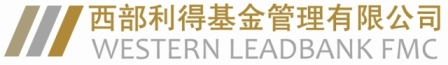 印鉴卡（机构客户） 新开户     更换印鉴                             投资人名称基金账号（新开户免填）西部利得基金账号：                 上海中登账号：西部利得基金账号：                 上海中登账号：西部利得基金账号：                 上海中登账号：西部利得基金账号：                 上海中登账号：经办人联系电话印鉴启用日期预留印鉴业务公章经办人签章（签字或盖姓名章）经办人签章（签字或盖姓名章）有效授权：左边两枚印章同时使用即为有效授权，具有法律效力。预留印鉴有效授权：左边两枚印章同时使用即为有效授权，具有法律效力。原预留印鉴（如无法盖原印鉴，请在此栏说明原因并加盖公章）变更声明：自新印鉴启用之日起，原印鉴自动作废。此变更由申请人授权，一经生效，具有法律效力。授权声明以上预留印鉴是本机构办理所有有关西部利得基金管理有限公司管理的开放式基金/资产管理计划交易的有效印鉴，具有完全的法律效力。所有盖有此指定印鉴（包括业务公章和私人签章）的申请表都代表了本机构的真实意思表达，其所产生的一切法律责任均由本机构承担。在通过填写本印鉴卡确认更换印鉴之前，以上印鉴始终有效。法定代表人签章：                          机构公章：日期：________年_____月_____日以上预留印鉴是本机构办理所有有关西部利得基金管理有限公司管理的开放式基金/资产管理计划交易的有效印鉴，具有完全的法律效力。所有盖有此指定印鉴（包括业务公章和私人签章）的申请表都代表了本机构的真实意思表达，其所产生的一切法律责任均由本机构承担。在通过填写本印鉴卡确认更换印鉴之前，以上印鉴始终有效。法定代表人签章：                          机构公章：日期：________年_____月_____日以上预留印鉴是本机构办理所有有关西部利得基金管理有限公司管理的开放式基金/资产管理计划交易的有效印鉴，具有完全的法律效力。所有盖有此指定印鉴（包括业务公章和私人签章）的申请表都代表了本机构的真实意思表达，其所产生的一切法律责任均由本机构承担。在通过填写本印鉴卡确认更换印鉴之前，以上印鉴始终有效。法定代表人签章：                          机构公章：日期：________年_____月_____日以上预留印鉴是本机构办理所有有关西部利得基金管理有限公司管理的开放式基金/资产管理计划交易的有效印鉴，具有完全的法律效力。所有盖有此指定印鉴（包括业务公章和私人签章）的申请表都代表了本机构的真实意思表达，其所产生的一切法律责任均由本机构承担。在通过填写本印鉴卡确认更换印鉴之前，以上印鉴始终有效。法定代表人签章：                          机构公章：日期：________年_____月_____日